Указанияза използване на платформа за известяване на брутни производствени графици ден напред (PPS)Съгласно разпоредбите на от Правила за търговия с електрическа енергия (ПТЕЕ) и следващите от това задължения за предоставяне на брутни производствени графици, „Електроразпределение ЮГ“ ЕАД разработи електронна система, като следваща стъпка от процеса за обмен на данни в условията на развиващ се либерализиран пазар.Електронната система предоставя възможност за индивидуален достъп, предназначен за всеки пазарен участник, имащ задължение за известяване на PPS.Достъп до систематаСистемата осигурява възможност за известяване на брутни производствен графици за платформа „Ден напред“ на електронен адрес https://pps-forecast.elyug.bg. Всеки потребител (координатор на балансираща група)разполага с потребителско име и парола за достъп. Задължителни реквизити за въвеждане при всеки осъществен достъп до платформата:Потребителско имеПаролаCAPTCHA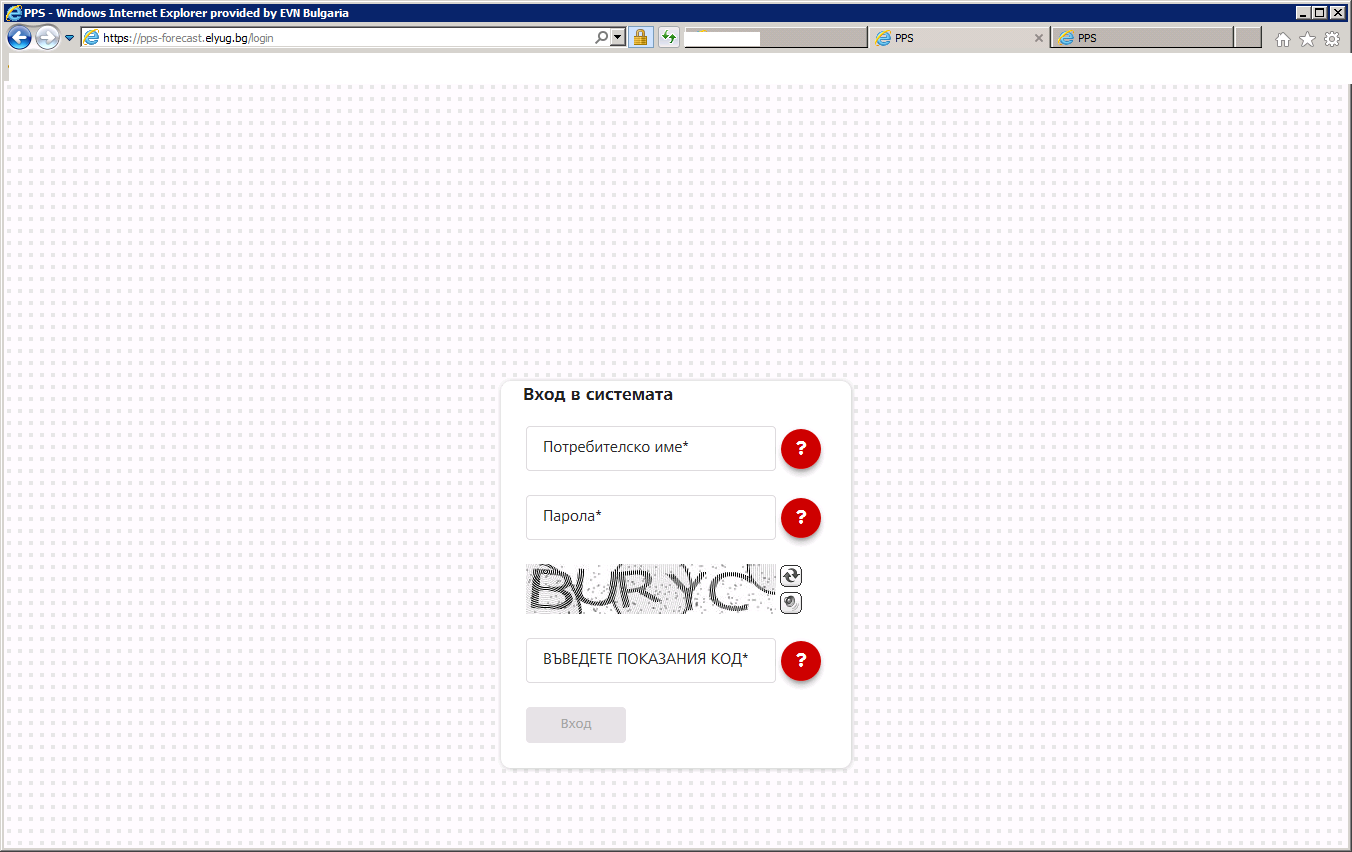 Промяна на парола и потребителско имеПрепоръчително е след осъществяване на първия достъп до платформата, първоначално предоставената паролата да бъде сменена. Промяната може да бъде осъществена от меню „Профил. Изискванията към паролата са: минимална дължина 8 знака, приема само главни/малки букви и цифри.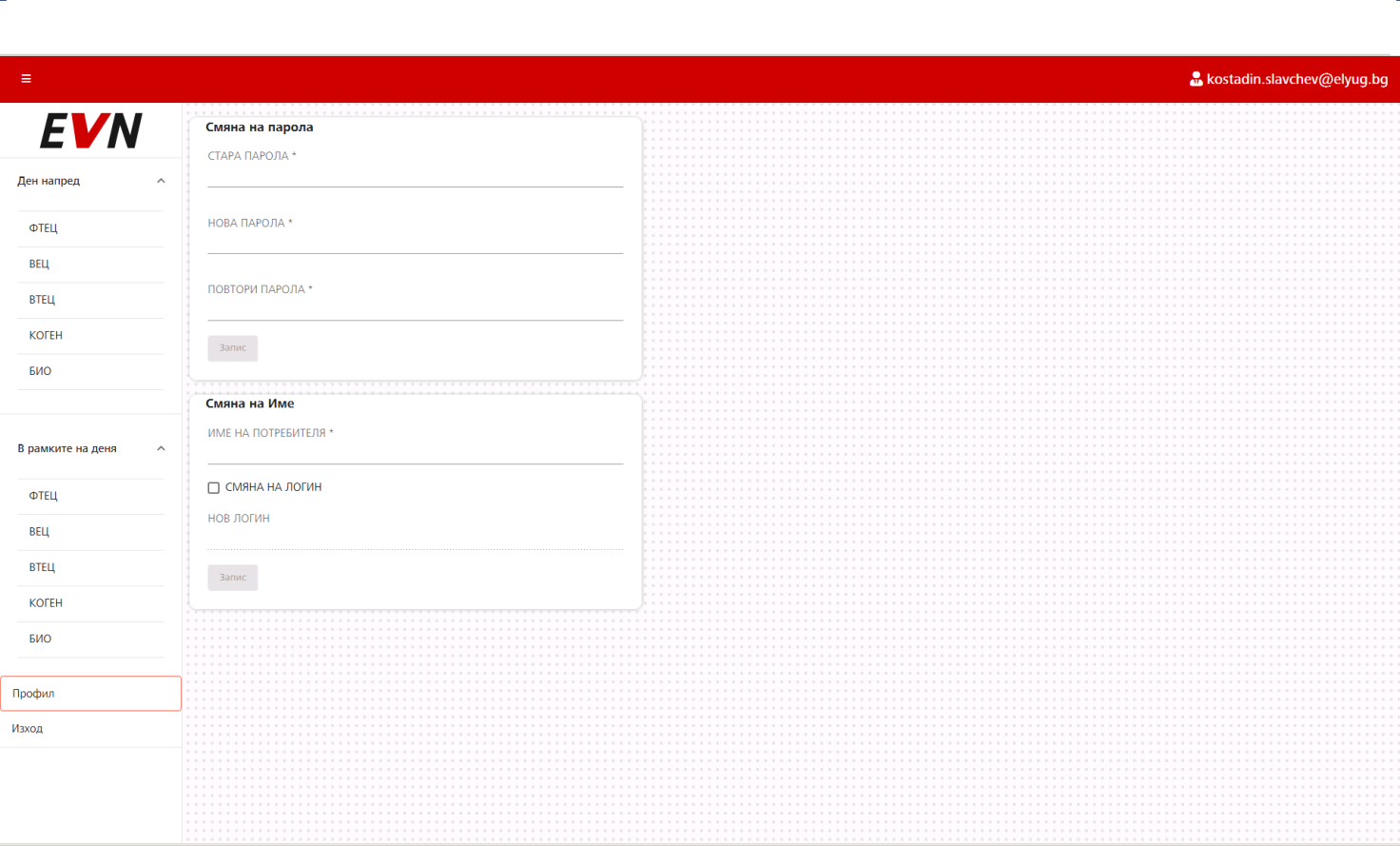 Известяване на графициИзвестяване на график става с избиране на съответният вид производител от менюто „Ден напред“: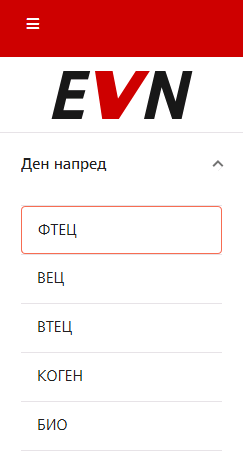 След това се избира желаната дата (става и с вписване, и с избиране от календара).Под полето за поставяне на стойности се избира  1) за кой вид група ще се въвеждат стойности. (Стандартна БГ, Специална БГ, Комбинирана БГ)Стойностите се въвеждат или в полето „ПОСТАВЕТЕ СТОЙНОСТИ“ или в таблицата, една по една.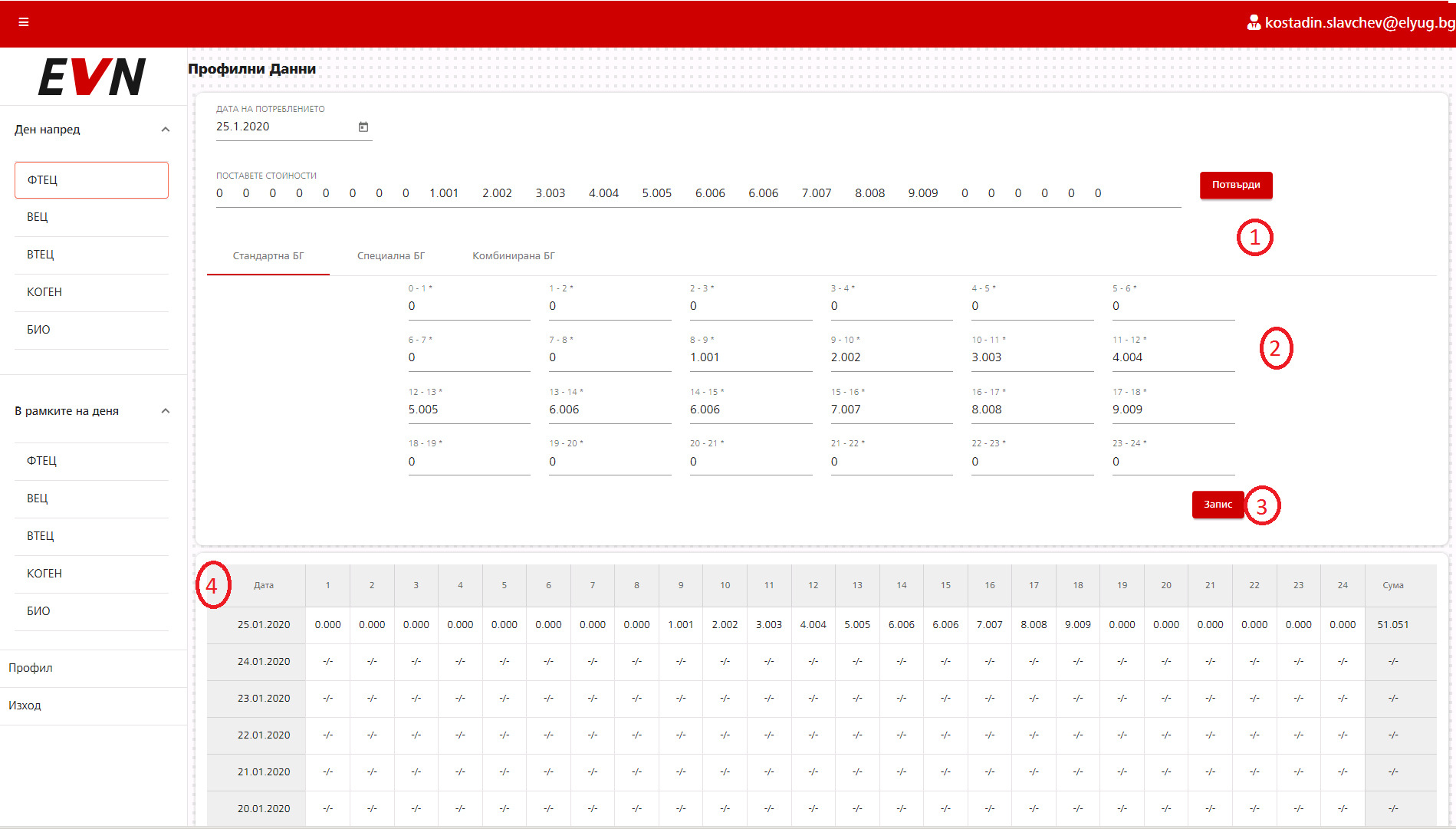 За да се използват функции “Copy/Paste” е възможно данните от excel файл,  - 1 ред с 24 стойности да се копира и постави директно в полето след което се натиска „Потвърди“. Стойностите се попълват в таблицата 2), с цел проверка. След извършване на проверката се натиска „Запис“ 3) и стойностите се попълват в таблицата 4) архив най – отдолу на. Архивът съдържа данни за последните 7 дни.КонтактиДанни във връзка с технически въпроси, касаещи достъпа до портала и работата с него:телефон: 032/300212,  и-мейл адрес: metering@elyug.bg